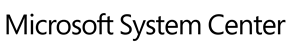 Management Pack for Microsoft Dynamics® AX Retail 2012 R3Microsoft CorporationPublished: March 2014Send suggestions and comments about this document to mpgfeed@microsoft.com. Please include the management pack guide name with your feedback.CopyrightThis document is provided "as-is". Information and views expressed in this document, including URL and other Internet website references, may change without notice. You bear the risk of using it. Some examples depicted herein are provided for illustration only and are fictitious. No real association or connection is intended or should be inferred. This document does not provide you with any legal rights to any intellectual property in any Microsoft product. You may copy and use this document for your internal, reference purposes. You may modify this document for your internal, reference purposes. © 2014 Microsoft Corporation. All rights reserved.Microsoft, Microsoft Dynamics, the Microsoft Dynamics logo, SharePoint, SQL Server, Windows, Windows PowerShell, and Windows Server are trademarks of the Microsoft group of companies. All other trademarks are property of their respective owners.ContentsManagement Pack for Microsoft Dynamics AX Retail 2012 R3	5System Requirements	5Document Version	5Introduction	6Getting the Latest Management Pack and Documentation	6Getting Started	6Before You Import the Management Pack	6Install Microsoft Dynamics AX	6Install and Configure Windows PowerShell 2.0	7Install and Configure System Center Operations Manager	7Files in This Management Pack	7Recommended Additional Management Packs	8How to Import the Management Pack for Microsoft Dynamics AX Retail 2012 R3	8Create a New Management Pack for Customizations	9Management Pack Rules	9Security Considerations	10Understanding Management Pack Operations	10Objects That the Management Pack Discovers	11Classes	11How the Health Model Rolls Up	12Monitoring Elements Used by the Management Pack	13Alerts	13Tasks	13Events	13Monitors	14Key Monitoring Scenarios	14Windows Computer Tasks	14Create Retail Monitoring Event Source	14Enable/Disable Retail Monitoring Script Logging	14Set Event Log Search Timeframe for Discovery of <Retail Component>	15Retail Component Monitors	15Retail Component Tasks	16Set Diagnostics Tracing Level	16Start <Component Name> Service	17Start <Component Name> Server Application Pool	17Set Event Severity for Log Level	18Discover Retail Components	18Async Client Monitoring	18Monitors	18Tasks	19Async Server Monitoring	19Monitors	19Tasks	19Known Issues	19Async Server Replication Jobs Monitoring	20Monitors	20Real-time Service Monitoring	20Monitors	20Tasks	20Retail POS Monitoring	20Retail POS Instances	20Monitors	20Tasks	21Retail POS Offline Service Instances	21Retail Server Monitoring	21Monitors	21Tasks	21SharePoint Monitoring	21SharePoint Instances	21Monitors	21Tasks	22Timer Job Instances	22Monitors	22Web Application Instances	22Monitors	22Management Pack for Microsoft Dynamics AX Retail 2012 R3This guide explains how to use the System Center Management Pack for Microsoft Dynamics AX Retail 2012 R3. It includes a management pack overview and monitoring scenarios for the Management Pack for Microsoft Dynamics AX Retail 2012 R3. System RequirementsThe System Center Management Pack for Microsoft Dynamics AX 2012 works with the following versions of System Center Operations Manager:System Center Operations Manager 2007 R2System Center Operations Manager 2012System Center Operations Manager 2012 R2You must use the latest CU for whatever version you have installed.There are two known limitations when using the management pack with System Center Operations Manager 2007 R2. These are:Only two columns rather than all columns are displayed in the Results pane. You are still able to personalize results.Alternative logging to the Operations Manager log fails. Alternative logging occurs when for some reason the application can’t write to the Windows Application log, and so writes to the Operations Manager log instead.For more information about Operations Manager 2007, see Operations Manager 2007 R2. For more information about Operations Manager 2012, see Operations Manager.Document VersionThe information in this guide is for the Management Pack for Microsoft Dynamics AX Retail 2012 R3, version 6.3.100.0.Revision HistoryIntroductionMicrosoft Dynamics AX is a comprehensive business management solution for midsize and larger organizations that works with other Microsoft software to improve productivity. Microsoft Dynamics AX is built to make it easy to do business across locations and countries/regions by consolidating and standardizing processes, providing visibility across your organization, and helping simplify compliance.Microsoft Dynamics AX for Retail provides mid-market and large retailers a complete head-office and point of sale (POS) solution with support for online and brick-and-mortar stores. It can help retailers increase financial returns, improve service, manage growth, reach customers, and streamline efficiencies. Monitoring Retail with Operations Manager can reduce the cost of managing a distributed Retail system. Operators and administrators can view information about Retail components in the environment and troubleshoot issues with them, all from a centralized console. In combination with the Management Packs for Microsoft® SQL Server®, Microsoft Windows Server®, and Microsoft SharePoint® products, the Management Pack for Microsoft Dynamics AX Retail 2012 R3 lets administrators proactively react to changes in the overall health of the Retail system, and correct them if necessary.Getting the Latest Management Pack and DocumentationYou can find the Management Pack for Microsoft Dynamics AX Retail 2012 R3 in the System Center Marketplace.Getting StartedThis section describes the actions you should take before you import the management pack, any steps you should take after you import the management pack, and information about customizations.Before You Import the Management PackTo use the Management Pack for Microsoft Dynamics AX Retail 2012 R3, your environment must include AX 2012 R3, the Windows PowerShell™ 2.0 command-line interface, and a supported version of System Center Operations Manager. Install Microsoft Dynamics AXInstall the Microsoft Dynamics AX components that you anticipate using in your production environment. However, if additional Retail components are installed after you configure monitoring, they will automatically be detected and included in Retail monitoring. You must also complete all required initialization checklist steps in the Microsoft Dynamics AX client. For information about installing Microsoft Dynamics AX 2012, see the Microsoft Dynamics AX Installation Guide. Install and Configure Windows PowerShell 2.0Verify that Windows PowerShell 2.0 is installed on the computers where the following components are installed:Application Object Server (AOS)Commerce Data Exchange: Async ClientCommerce Data Exchange: Async ServerCommerce Data Exchange: Real-time ServiceRetail ServerMicrosoft Dynamics AX for Retail POSOffline Sync Service and channel databaseMicrosoft SharePoint ServerMicrosoft SharePoint Timer JobWindows PowerShell 2.0 is automatically installed on computers that are running Windows Server 2008 R2, Windows Server 2012, and Windows Server 2012 R2. For information about installing Windows PowerShell 2.0 manually, see Knowledge Base article 968929: Windows Management Framework (Windows PowerShell 2.0, WinRM 2.0, and BITS 4.0).Note: If Windows PowerShell 1.0 is already installed on the computer, you must uninstall it. For more information, see Uninstall Previous Versions of Windows PowerShell and Windows Remote Management. Install and Configure System Center Operations ManagerInstall a supported version of System Center Operations Manager.  Note: Reporting Services for Operations Manager integrates the security of the instance of SQL Server Reporting Services with Operations Manager role-based security. If you are planning to install Reporting Services for Operations Manager, do not install it on the same instance of Reporting Services that you are using for any other applications, such as Microsoft Dynamics AX. For more information, see Deploying Reporting in the Multiple Server, Single Management Group Scenario.Files in This Management PackThe Management Pack for Microsoft Dynamics AX Retail 2012 R3 includes the following files: Microsoft.Dynamics.Retail.AX2012.R2.FP.Base.mpMicrosoft.Dynamics.Retail.AX2012.R2.FP.Monitoring.mpMicrosoft.Dynamics.Retail.AX2012.R2.FP.Troubleshooting.mp EULA.rtfRecommended Additional Management PacksTo perform complete service-oriented monitoring of Retail for Microsoft Dynamics AX servers, you might want to download the following additional management packs:System Center Management Pack for SQL Server: http://www.microsoft.com/en-us/download/details.aspx?id=10631SharePoint Server 2013: http://www.microsoft.com/en-us/download/details.aspx?id=35590 System Center Management Pack for Microsoft Dynamics AX 2012: http://www.microsoft.com/en-us/download/details.aspx?id=26934System Center 2012 Management Pack for Microsoft Windows Server 2012 Internet Information Service 8: http://www.microsoft.com/en-us/download/details.aspx?id=34767You might also want to download one of the following, depending on the version of Windows you are using:System Center Management Pack for Windows 8 Client Operating System: http://www.microsoft.com/en-us/download/details.aspx?id=38434System Center Management Pack for Windows Server Operating System: http://www.microsoft.com/en-us/download/details.aspx%3Fid%3D9296Windows Client 2000/XP/Vista/Windows 7 Operating System Management Pack for Operations Manager 2007: http://www.microsoft.com/en-us/download/details.aspx?id=15700How to Import the Management Pack for Microsoft Dynamics AX Retail 2012 R3Import the management pack into System Center Operations Manager. Refer to the documentation for the version you have installed for instructions on how to do this.Select the Retail management packs to import. We recommend that you select all of them, so that you can use the full range of functionality that is provided in this management pack.The following management packs are available for Microsoft Dynamics AX:Microsoft.Dynamics.Retail.AX2012.R2.FP.Base.mp – Lets you discover Retail components in the environment.Microsoft.Dynamics.Retail.AX2012.R2.FP.Monitoring.mp – Lets you detect the status of and connectivity between Retail components. For example, you can detect whether a service is down or a server is unreachable.Microsoft.Dynamics.Retail.AX2012.R2.FP.Troubleshooting.mp – Lets you change the tracing level of Retail components and also collect event logs that you can use to diagnose issues.Run the Operations Manager Discovery Wizard for advanced discovery. Refer to the documentation for the version you have installed for instructions on how to do this. Select all of the computers where Retail for Microsoft Dynamics AX components are installed. Agents will be deployed to the appropriate computers as they are discovered.Enable agents to act as proxies on every computer in the SharePoint farm where you deployed Retail Online Channel:Open Operations Manager and click on Administration.Click on the Agent Managed folder and then select the agent.  Right-click the agent and select Properties.In the Security tab, check Allow this agent to act as a proxy.  Click OK.Configure the action accounts for the System Center agents on the Retail components. For more information, see Security Considerations later in this document.After the Management Pack for Microsoft Dynamics AX Retail 2012 R3 is imported, create a new management pack in which you store overrides and other customizations.Create a New Management Pack for CustomizationsMost management packs are sealed, so that you cannot change any of the original settings in the management pack file. However, you can create customizations, such as overrides or new monitoring objects, and save them to a different, unsealed management pack. As a best practice, you should create a separate management pack for each sealed management pack you want to customize. This is because in order to remove any management pack, you must first remove any others that reference it. By keeping a one-to-one correlation between the sealed management pack and a copy containing customizations, it is easier to remove the management pack at a later date without affecting the functionality of any others. It is also easier to track and update customizations to individual management packs.Management Pack RulesManagement pack rules collect data from various sources, such as event logs, Simple Network Management Protocol (SNMP), and log files. That data is then stored in the Operations Manager database or a data warehouse, and can be used for reporting purposes. By default, rules included in the Management Pack for Microsoft Dynamics AX Retail 2012 R3 are enabled except for alerts and recovery tasks, which are disabled. Adding more rules increases the value of the management pack. You can create the following types of rules:Event rules – Examine events that have occurred on managed servers. The agents retrieve the events and store them in the database. Logged information about errors and significant events from the monitored systems are displayed.Alert rules – Examine the alerts generated by alert event rules to determine whether a notification must be prepared. Alert rules are configured to display a notification when an alert with a severity level of Critical Error is generated.Security ConsiderationsRules, tasks, monitors, and discoveries defined in a management pack require credentials to run on a targeted computer. They run using the account specified for the System Center agent that is on that computer. By default, this is the Operations Manager default action account. To use a different account, do the following:In Operations Manager, go to Administration > Device Management > Agent Managed. Right-click the agent for the Retail component, and then click Properties.Modify the Run As Account information to specify a different account.Alternatively, you can remove and re-install the agent on that Retail component, assigning a different account as the Agent Action Account.All of the Management Pack for Retail for AX 2012 R3 monitors can run under standard privileges, except the Application Pool State monitor. This monitor has to run under NT AUTHORITY\SYSTEM or another user account that is in the administrators group. You can do either of the following:Increase the privileges of the assigned Agent Action Account, either in Active Directory Domain Services for domain computers or locally for workgroup computers.Change the assigned Agent Action Account to one with higher privileges, using one of the methods mentioned previously in this section.Understanding Management Pack OperationsThe Management Pack for Microsoft Dynamics AX Retail 2012 R3 discovers and monitors all Retail components except Retail Hardware Station and Modern POS. It provides information about component state (running or stopped) and also about connectivity between different components. You can use this information to diagnose connectivity and configuration issues.The monitoring scenarios enabled by the management pack include the following:Discover and monitor Retail componentsCheck connectivity between the different componentsCheck status (running or not running) for each componentCheck whether the components can access system resources (such as file folders)Receive alerts when components change state (such as when they lose connectivity)Configure and review diagnostic information for components (such as tracing level and event collection)You can also see Knowledge Base articles with in-depth descriptions for each monitor in the Operations Manager Health Explorer.Objects That the Management Pack DiscoversThe Management Pack for Microsoft Dynamics AX Retail 2012 R3 discovers the following components:Async ClientAsync ServerReal-time ServiceRetail ServerRetail POSRetail POS offline databaseAsync Server replication jobsSharePoint instances associated with Retail eCommerce deploymentsOnline Channel web application instanceSharePoint Timer Job instancesClasses	The service model for the Management Pack for Microsoft Dynamics AX Retail 2012 R3 consists of classes that represent Retail for Microsoft Dynamics AX objects. System Center Operations Manager uses these classes to discover, detect the health of, and monitor each Retail component. The service model consists of the classes in the following diagram. How the Health Model Rolls UpThe health model for the Management Pack for Microsoft Dynamics AX Retail 2012 R3 is a dynamic view of the state of each Retail component. The health model reflects the current state of the object instance and is constantly updated by monitors that run in the background. The health of any Retail component is dependent on the health of all of its monitors. For example, in the case of the Async Client component, the health model roll-up depends on the state of the following monitors:Windows Service State (running or not running)Async Server ConnectivityChannel Database ConnectivityMessage Database ConnectivityIf any of these unit monitors indicate an issue, the health of that instance of Async Client shows as unhealthy (red).To view the health model of any object, you can double-click the State column for the currently selected instance; or on the Tasks menu, select Tasks, and then select Health Explorer. Monitoring Elements Used by the Management PackThe Management Pack for Microsoft Dynamics AX Retail 2012 R3 provides discovery and monitoring functionality for managing Retail components in the environment. It does this by using alerts, tasks, events, and monitors. Each Retail component will have one or more of these elements associated with it to provide a variety of information on its state and health.AlertsAlerts notify you when something of interest happens, such as when an object changes state from running to not running or a connection between components goes down.To access alerts in Operations Manager, select the Retail component you want to see, and then select Active Alerts. Select an alert in the Active Alerts pane to see details about it in the Alert Details pane.TasksTasks let you modify settings for a Retail component in your environment, such as changing the tracing level or starting the application pool. All Retail components except Async Server Replication Job, SharePoint Timer Job instances, and SharePoint Web Applications have tasks associated with them. To access tasks, on the Tasks menu, select the tasks associated with the component. For Async Client and Async Server, this menu option will appear as Commerce Data Exchange: <Component Name> Tasks. For all other components that have tasks, this menu option will appear as <Component Name> Tasks.EventsThe management pack collects events about the functioning of the associated Retail component, such as whether it has experienced a service failure. Most informational events are not collected. All Retail components except Async Server Replication Job have tasks associated with them.To access events in Operations Manager, select the Retail component you want to see, and then select Events. Select an event in the Events pane to see details about it in the Details pane.MonitorsMonitors report on the availability of Retail components, such as their state and connectivity.To access monitors in Operations Manager, do the following:Select the Retail component you want to see, and then select <Component Name> Instances.Double-click the State column of an instance to open Health Explorer. To see all monitor groups, click the Close button to close the scope message that appears in the left pane. Expand the Availability group to see the individual monitors.Click a monitor to see more information about it. The Knowledge pane will give you a Knowledge Base article containing details about the monitor. The State Change Events pane will show events that affect this monitor. Key Monitoring ScenariosUse the Management Pack for Microsoft Dynamics AX Retail 2012 R3 to discover and monitor the Retail components in your environment.Windows Computer TasksSome tasks affecting Retail components are set at the Windows computer level. The computer-level tasks used with Retail components are as follows.Create Retail Monitoring Event SourceThis task creates a Retail monitoring event source.In Operations Manager, navigate to Windows Computers.Click an instance to select it.In the Tasks pane on the right, click Create Retail Monitoring Event Source. Select the task target, provide credentials if necessary, then click Run. Enable/Disable Retail Monitoring Script LoggingThese are two paired tasks to enable or disable Retail monitoring scripts from logging informational events to the event log. Error events will still be logged.In Operations Manager, navigate to Windows Computers.Click an instance to select it.In the Tasks pane on the right, click Enable Retail Monitoring Script logging or Disable Retail Monitoring Script logging. Select the task target, provide credentials if necessary, then click Run. Set Event Log Search Timeframe for Discovery of <Retail Component>Sets the timeframe in seconds for searching the event log for the indicated component.In Operations Manager, navigate to Windows Computers.Click an instance to select it.In the Tasks pane on the right, click Set Event Log Search Timeframe for Discovery of <Retail Component>. Select the task target. Click Override.In the New Value section, type in the values you want for the Time Frame in Seconds and Maximum Processing Time parameters, then click Override.Provide credentials if necessary, then click Run.Retail Component MonitorsThe Management Pack for Microsoft Dynamics AX Retail 2012 R3 offers the following monitors for Retail components: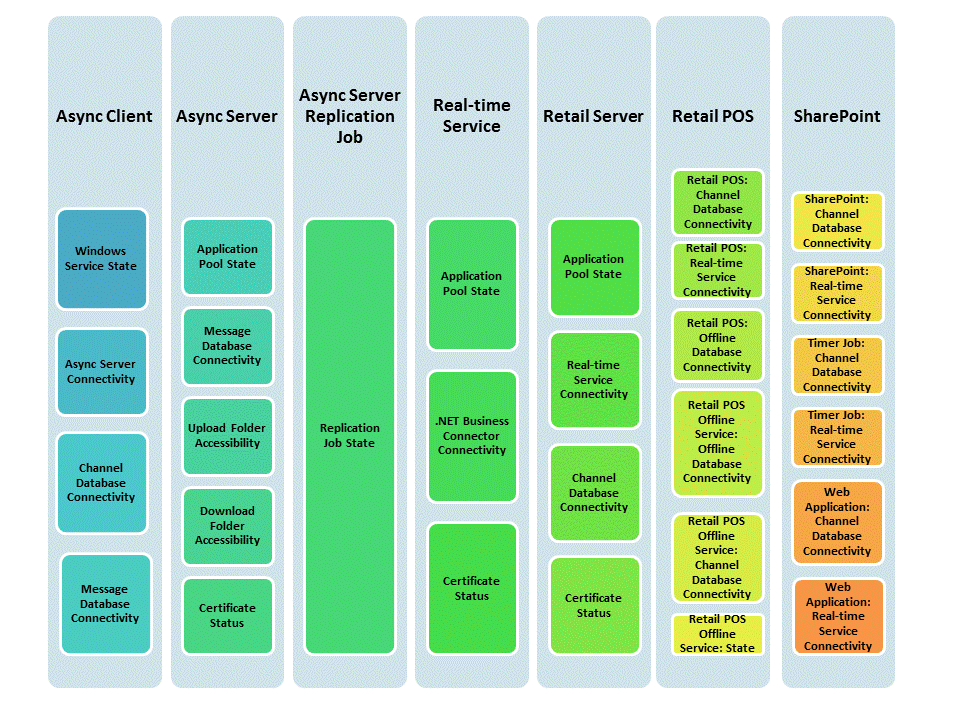 Retail Monitoring DetailsRetail Component TasksSome Retail components also have tasks associated with them. The tasks used with Retail components are as follows.Set Diagnostics Tracing LevelThis task is used by the following components:Async ClientAsync ServerReal-time ServiceRetail POSRetail ServerBy default, components log only warnings and errors, because logging creates performance overhead and also consumes disk space. However, when diagnosing specific issues, you might want to temporarily increase the verbosity of the events that are logged in order to get more details about what is happening on the system. After the issue has been resolved, you will typically change the tracing level of the component back to the original level. The tracing level can be changed remotely, and changes do not require a restart of the components in order to take effect.Change the tracing levelIn Operations Manager, navigate to <Component Name> Instances.Click an instance to select it.In the Tasks pane on the right, click Set Diagnostics Tracing Level. Read the Task description that describes how to override the default tracing level, including what the other valid tracing levels are. Click Override.In the New Value section, type in the new tracing level, and then click OK. Note that the tracing values are case-sensitive.Start <Component Name> ServiceThis task is used by Async Client and Retail POS Offline Service. It lets you change the service name or computer name for a service.Change the parameters for a serviceIn Operations Manager, navigate to <Component Name> Instances.Click an instance to select it.In the Tasks pane on the right, click Start <Component Name> Service. Click Override.In the New Value section, type the new service name or computer name, as appropriate, and then click OK. Start <Component Name> Server Application PoolThis task is used by Async Server, Real-time Service, and Retail Server. It lets you change the maximum processing time for an application pool.Change the parameters for an application poolIn Operations Manager, navigate to <Component Name> Instances.Click an instance to select it.In the Tasks pane on the right, click Start <Component Name> Application Pool. Click Override.In the New Value section, type the new maximum processing time, and then click OK. Set Event Severity for Log LevelThis task is used by SharePoint instances. It is essentially the same as the Set Diagnostics Tracing Level task described earlier. Discover Retail ComponentsOpen the System Center Operations Manager Console.On the Monitoring tab, expand the Microsoft Dynamics AX 2012 R3 Retail node. The following Retail component folders appear:Async ClientAsync ServerAsync Server Replication JobReal-time ServiceRetail ServerRetail POSRetail POS Offline ServiceSharePointSharePointTimer JobWeb ApplicationExpand a component, and then click <Component Name> Instances to see whether any instances for that component have been discovered. Async Client MonitoringMonitorsWindows Service State – Monitors the state of the Async Client Windows service.Async Server Connectivity – Monitors the connection between Async Client and Async Server.Channel Database Connectivity – Monitors the connection between Async Client and the channel database.Message Database Connectivity – Monitors the connection between Async Client and the message database.TasksSet Diagnostics Tracing LevelStart Async Client Windows ServiceAsync Server MonitoringMonitorsApplication Pool State – Is the roll-up monitor for all other monitors running against this object. If the state is unknown, either monitoring has not begun for this object or there are no monitors defined.Certificate Status – Monitors whether the certificate chain associated with an instance of Async Server is about to expire. This means that one of the certificates in the certificate trust chain is about to expire. If a certificate expires, Async Server clients will not be able to connect to it.Download Folder Accessibility – Monitors accessibility of the download folder from Async Server.Message Database Connectivity – Monitors the connection between Async Server and the head-office message database.Upload Folder Accessibility – Monitors accessibility of the upload folder from Async Server.TasksSet Diagnostics Tracing LevelStart Sync Service Server Application PoolKnown IssuesMonitoring for an Async Server component might sometimes be inaccurate when there is more than one file storage provider for different data groups. This is because there is only one monitor per Async Server for monitoring file storage providers. If there are multiple data groups, but they use the same file storage provider, then monitoring remains accurate.Specifically, the following sequence of events will cause a monitor to provide a false positive:File Storage Provider 1 becomes unavailable (for example, the computer hosting the file share loses power).An error event is raised by the monitoring instrumentation, and the Operations Manager monitor turns red.A request for File Storage Provider 2, which is still functional, is received.Since that connection to a file storage provider succeeds, a success event is logged.The same Operations Manager monitor that was red due to the error on File Storage Provider 1 receives the success event, and turns green since File Storage Provider 2 is operational.  This is a false positive, since File Storage Provider 1 is still unavailable. Until the next request for File Storage Provider 1 is processed, the monitor will be inaccurate.Async Server Replication Jobs MonitoringMonitorsReplication Job State – Checks on the state of replication jobs and indicates if a connectivity error has occurred.Real-time Service MonitoringMonitors.NET Business Connector Connectivity – Monitors the connection between Real-time Service and Microsoft Dynamics AX using .NET Business Connector.Application Pool State – Monitors the status of the application pool for Real-time Service. If you receive an alert from this monitor, action is required in order to bring the application pool back to an operational state.Certificate Status – Monitors whether the certificate chain associated with an instance of Real-time Service is about to expire. This means that one of the certificates in the certificate trust chain is about to expire. If a certificate expires, Real-time Service clients will not be able to connect to it.TasksSet Diagnostics Tracing LevelStart Real-time Service Application PoolRetail POS MonitoringRetail POS InstancesMonitorsChannel Database Connectivity – Monitors the connection between Retail POS and the channel database.Offline Database Connectivity – Monitors the connection between Retail POS and the offline database.Real-time Service Connectivity – Monitors the connection between Retail POS and Microsoft Dynamics AX through Real-time Service.TasksSet Diagnostics Tracing LevelRetail POS Offline Service InstancesYou will see a folder for Retail POS Offline Service Instances under the Retail POS Instances folder. Retail Server MonitoringMonitorsApplication Pool State – Monitors the status of the application pool for Retail Server. If you receive an alert from this monitor, action is required in order to bring the application pool back to an operational state.Certificate Status – Monitors whether the certificate chain associated with an instance of Retail Server is about to expire. This means that one of the certificates in the certificate trust chain is about to expire. If a certificate expires, Retail Server clients will not be able to connect to it.Channel Database Connectivity – Monitors the connection between Retail Server and the channel database.Real-time Service Connectivity – Monitors the connection between Retail Server and Microsoft Dynamics AX through Real-time Service.TasksSet Diagnostics Tracing LevelStart Retail Server Application PoolSharePoint MonitoringSharePoint InstancesMonitorsChannel Database Connectivity – Monitors the connection between SharePoint Server and the channel database.Real-time Service Connectivity – Monitors the connection between SharePoint Server and Microsoft Dynamics AX through Real-time Service.TasksSet Event Severity for Log Level Timer Job InstancesMonitorsChannel Database Connectivity – Rolls up health from SharePoint Server Channel Database Connectivity monitor instances that detect connectivity issues with the channel database. Navigate through the Health Explorer unit monitors that have the warning or critical state to see the state change information and specific information that can help you troubleshoot issues.Real-time Service Connectivity – Rolls up health from SharePoint Server Real-time Service Connectivity monitor instances that detect connectivity issues with Real-time Service. Navigate through the Health Explorer unit monitors that have the warning or critical state to see the state change information and specific information that can help you troubleshoot issues.Web Application InstancesMonitorsChannel Database Connectivity – Rolls up health from SharePoint Server Channel Database Connectivity monitor instances that detect connectivity issues with the channel database. Navigate through the Health Explorer unit monitors that have the warning or critical state to see the state change information and specific information that can help you troubleshoot issues.Real-time Service Connectivity – Rolls up health from SharePoint Server Real-time Service Connectivity monitor instances that detect connectivity issues with Real-time Service. Navigate through the Health Explorer unit monitors that have the warning or critical state to see the state change information and specific information that can help you troubleshoot issues.Release DateChangesMarch 2014Initial release